08.09.2017											          № 950						г. СевероуральскО проведении массовых соревнований«Всероссийский день бега «Кросс нации - 2017»Руководствуясь Федеральным законом от 06 октября 2003 года № 131-ФЗ «Об общих принципах организации местного самоуправления в Российской Федерации», распоряжением Губернатора Свердловской области                                     от 13.07.2017 № 150-РГ «О подготовке и проведении массовых соревнований по легкой атлетике «Всероссийский день бега «Кросс наций», Уставом Североуральского городского округа, в соответствии с Единым календарным планом спортивно-массовых и физкультурно-оздоровительных мероприятий на 2017 год, утвержденным постановлением Администрации Североуральского городского округа от 17.01.2017 № 35, Администрация Североуральского городского округа ПОСТАНОВЛЯЕТ:1. Провести на территории Североуральского городского округа в период с 06 по 17сентября 2017 года массовые соревнования «Всероссийский день бега «Кросс нации – 2017».2. Утвердить:1) состав организационного комитета по организации и проведению массовых соревнований «Всероссийский день бега «Кросс нации - 2017» (прилагается);2) положение о проведении массовых соревнований «Всероссийский день бега «Кросс нации – 2017» (прилагается); 3) план подготовки и проведения массовых соревнований «Всероссийский день бега «Кросс нации - 2017» (прилагается); 4) маршрут проведения массовых соревнований «Всероссийский день бега «Кросс нации - 2017» в городе Североуральске, поселках 3-й Северный, Калья и Черемухово (прилагается).3. Отделу культуры, спорта, молодежной политики и социальных программ Администрации Североуральского городского округа (М.И. Чириков):1) взять под контроль организацию и проведение массовых соревнований «Всероссийский день бега «Кросс нации - 2017»; 2) подготовить и направить отчет о проведении массовых соревнований «Всероссийский день бега «Кросс нации - 2017» в Администрацию Северного Управленческого округа.  4. Муниципальному бюджетному учреждению «Физкультура и Спорт»            (Э.Г. Томуз):1) провести 16-17 сентября 2017 года центральный забег массовых соревнований «Всероссийский день бега «Кросс нации - 2017»;2) предоставить отчет о проведении центрального забега массовых соревнований «Всероссийский день бега «Кросс нации - 2017» в отдел культуры, спорта, молодежной политики и социальных программ Администрации Североуральского городского округа.5. Управлению образования Администрации Североуральского городского округа (И.Н. Ощепкова):1) в рамках массовых соревнований «Всероссийский день бега «Кросс нации - 2017»  провести в дошкольных и общеобразовательных учреждениях с 06 по 15 сентября 2017 года «Декаду бега»;2) предоставить отчет о проведении декады бега, в рамках проведения массовых соревнований «Всероссийский день бега «Кросс нации - 2017» в муниципальное бюджетное учреждение «Физкультура и Спорт».6. Рекомендовать Отделу МВД России по городу Североуральску                    (А.Ф. Салямову) оказать содействие в обеспечении охраны общественного порядка 16-17 сентября 2017 года во время проведения массовых согреваний «Всероссийский день бега «Кросс нации - 2017» в городе Североуральске, поселках 3-й Северный, Калья и Черемухово, а также организовать машину сопровождения и перекрыть пути движения личного автотранспорта в соответствии с маршрутом проведения массовых соревнований.7. Рекомендовать государственному бюджетному учреждению здравоохранения «Североуральская центральная городская больница»                           (В.А. Новоселов) организовать дежурство бригады врачей «Скорой помощи» во время проведения Всероссийских соревнований «Кросс нации - 2017» в городе Североуральске, поселках 3-й Северный, Калья и Черемухово.8. Главам Управлений Администрации Североуральского городского округа в поселках Калья и Третий Северный (И.В. Степанов), Черемухово, Сосьва и селе Всеволодо-Благодатское (И.В. Петров):1) принять участие в подготовке и проведении Всероссийских соревнований «Кросс нации - 2017»;2) организовать комплексное обследование мест проведения массового мероприятия с оформлением соответствующих актов.9. Рекомендовать руководителям предприятий, учреждений, организаций всех форм собственности принять участие в массовых соревнованиях «Всероссийский день бега «Кросс нации - 2017».11. Опубликовать настоящее постановление в газете «Наше слово» и на официальном сайте Администрации Североуральского городского округа.10. Контроль за выполнением настоящего постановления возложить на заместителя Главы Администрации Североуральского городского округа по социальным вопросам И.И. Достовалову. И. о. Главы АдминистрацииСевероуральского городского округа					  И.И. ДостоваловаУТВЕРЖДЕН постановлением АдминистрацииСевероуральского городского округаот 08.09.2017 № 950«О проведении массовых соревнований «Всероссийский день бега «Кросс нации – 2017» Состав организационного комитета по организации и проведению массовых соревнований «Всероссийский день бега «Кросс нации – 2017»УТВЕРЖДЕНО постановлением АдминистрацииСевероуральского городского округаот 08.09.2017 № 950«О проведении массовых соревнований «Всероссийский день бега «Кросс нации – 2017» ПОЛОЖЕНИЕо проведении массовых соревнований Всероссийского Дня бега «Кросс Нации – 2017»1.Цели и задачиВсероссийский день бега «Кросс нации» (далее - Соревнования) проводится в целях:- привлечения трудящихся и учащейся молодежи к регулярным занятиям физической культурой;- совершенствования форм организации массовой физкультурно-спортивной работы;- пропаганды физической культуры и спорта среди населения;- пропаганды здорового образа жизни.2.Время и место проведенияСоревнования проводятся с 06 по 15 сентября 2017 года  «Декада бега»,16 сентября 2017 года - массовые соревнования для жителей поселков Черёмухово,  Калья и 3й Северный.17 сентября 2017 года - Центральный забег для жителей Североуральского городского округа. Изменение сроков проведения соревнований возможно только по причине неблагоприятных погодных условий и при согласовании данных изменений проводящей организацией с Администрацией Североуральского городского округа.3.Руководство проведением соревнованийОбщее руководство подготовкой и проведением соревнований осуществляется муниципальным бюджетным учреждением «Физкультура и Спорт» совместно с   отделом культуры, спорта, молодёжной политики и социальных программ Администрации Североуральского городского округа и Управлением образования Администрации Североуральского городского округа.Непосредственное проведение соревнований возлагается на судейскую бригаду:Главный судья  -  Новиков В.И.Главный  секретарь - Казакова Е.М.Технический директор соревнований -  Мухтаров И.Ф.Медицинский работник – Пружина М.П.4.Программа соревнований08 сентября 2017 года на территории стадиона «Горняк»,  начало в 10:00час.Спортивный праздник, в рамках Декады бега Всероссийских массовых соревнований «Кросс Нации – 2017»  для детей, их родителей и сотрудников дошкольных образовательных учреждений Североуральского городского округа.09 сентября 2017 года на территории стадиона «Горняк», старт в 15:00час.Спортивный забег по возрастным группам на стадионе «Горняк».  Регистрация и прием заявок до 08 сентября 16:00час. Выдача нагрудных номеров 09 сентября с 13:30 до 14:30 час. 15 сентября 2017 года на территории стадиона школы № 1, старт в 15:00 час.Соревнования по легкой атлетике среди учащихся начальных классов, в зачет Спартакиады школьников.Регистрация и прием заявок до 14 сентября 16:00час.16 сентября 2017 года массовые забеги:в 10.00 час.  -  поселок 3-й Северный, старт от школы № 15 (по улицам, маршруты прилагаются)в 11.00 час. – поселок Калья, старт от ДК «Горняк» (по улицам, маршруты прилагаются)в 12.00 час. – посёлок Черёмухово, старт на площади школы № 6 (по улицам, маршруты прилагаются)17 сентября 2017 годаЦентральный забег, площадь Мира (по улицам, маршруты прилагаются)09:00 - 10:30 регистрация участников10:45 час. построение на парад (у кафе «Русь»)11.00 час.  парад участников 11.10 час.  эстафета № 1 «Самая спортивная семья», ребенок 6 - 8 лет (2011-2009г.р.)11.15 час.  эстафета № 2 «Самая спортивная семья», ребенок  9 - 12 лет (2008-2005г.р.)11.20 час.  старт VIP - забега12.00 час.  массовый забег12.30 час. церемония награждение победителей и призёров эстафет № 1, 2, коллективов.5.Участники и условия проведения соревнований Декада бега. Для учащихся общеобразовательных учреждений соревнования проводятся на территориях школ по параллелям:2. Спортивный праздник для детей, их родителей и сотрудников дошкольных образовательных учреждений Североуральского городского округа соревнования проводятся на территории стадиона «Горняк» (беговая дорожка) дистанция 30 метров.3. Соревнования по легкой атлетике среди учащихся начальных классов, в зачет Спартакиады школьников. Соревнования командные. К участию в соревнованиях допускаются сборные команды общеобразовательных учреждений Североуральского городского округа: Состав команды: 10 человек 5 мальчиков + 5 девочки – 9 - 10 лет (II ступень).Дистанции, не зависимо от пола: 60м, 1000м.Возраст участников в соответствии со ступенью комплекса  определяется на дату проведения соревнований.Участник данных соревнований должен зарегистрироваться на сайте www.gto.ru.Фамилия, имя, отчество, пол, дата рождения, указанные в личном кабинете, должны соответствовать данным в документах, удостоверяющих личность. Регистрация на сайте осуществляется один раз с присвоением УИН участника. Если УИН участника уже есть, то повторная регистрация не требуется.Результаты участников, не имеющих УИН участника, не учитываются в системе АИС ВФСК «ГТО».Победители и призеры в командном зачете определяются по наибольшей сумме набранных очков по всем испытаниям, согласно программе соревнований (по 100-очковой  таблице оценки результатов). Спортивный забег:К участию в спортивном забеге допускаются желающие, имеющие соответствующую подготовку и допуск врача.Все участники спортивного забега делятся на возрастные группы:Центральный забег:1.VIP забег, ветераны СГО – дистанция 500 м.2.Эстафета № 1 «Самая спортивная семья» 3.Эстафета № 2 «Самая спортивная семья»4.Масстарт  -  дистанция 2,5 км (1 круг).К участию в массовом забеге допускаются все желающие, имеющие допуск врача.Представитель  или ответственное лицо, должен предоставить в судейскую коллегию:заявку на участие в соревнованиях, заверенную врачом (приложение № 1 к положению); согласие на обработку персональных данных (приложение № 2 к положению);согласие на обработку персональных данных несовершеннолетнего (приложение № 3 к положению).Руководителям  предприятий и учреждений рекомендуется  обозначить своих участников индивидуальными номерами или футболками с логотипом  «Кросс Нации».6.Определение победителей и награждениеПобедители и призеры спортивного забега в каждой возрастной группе награждается кубком и грамотой, сувенирной продукцией.Юным участникам спортивного праздника среди детей дошкольных образовательных учреждений Североуральского городского округа, в рамках Декады Всероссийских массовых соревнований «Кросс Нации - 2017» вручаются  сладкие призы. В номинации «Самый массовый коллектив» в спортивном празднике награждается кубком и грамотой.  Все  дошкольные учреждения  награждаются   грамотой за участие. Среди общеобразовательных учреждений Североуральского городского округа, в рамках «Декады бега» Всероссийских массовых соревнований «Кросс Нации – 2017», победители и призеры в каждой возрастной группе среди мальчиков и  девочек награждаются медалями и грамотами.Коллективы общеобразовательных учреждений награждаются грамотами за участие.Команда участников, занявшая первое место в командном зачете по сумме набранных очков,  в соревнованиях по лёгкой атлетике  среди учащихся начальных классов, в зачет Спартакиады школьников награждается  Кубком и грамотой.В Центральном забеге (масстарт) в номинации «Самый креативный  коллектив», награждаются кубком и грамотой (три коллектива). Команды, занявшие 1, 2, 3 места в эстафетах № 1 и № 2, «Самая спортивная семья», награждаются кубком, грамотой и сувенирной продукцией.Участникам VIP забега и масстарта (на финише) вручается сувенирная продукция с логотипом Всероссийских массовых соревнований «Кросс Нации - 2017».Победители номинаций «Самый возрастной  участник», «Самый юный участник» не зависимо от пола, при условии обязательной регистрации  награждаются кубком и грамотой.Участникам массовых забегов в поселках Североуральского городского округа  вручается сувенирная продукция. 7.ФинансированиеВсе финансовые расходы по организации, проведению и награждению несет муниципальное бюджетное учреждение «Физкультура и Спорт». Допускаются призы от спонсоров.8.Заключительные положенияСпортсменам, спортивным судьям, тренерам, руководителям спортивных команд (представителям) и другим участникам соревнований запрещается:оказывать противоправное влияние на результаты данного спортивного мероприятия;участвовать в азартных играх в букмекерских конторах и тотализаторах путем заключения пари.По всем вопросам обращаться по телефону 8 (34380) 4-32-76Информация о спортивной деятельности МБУ «ФК и С»на официальном сайте sportsevural.ruПриложение № 1к ПоложениюФорма заявкиЗ А Я В К Ана участие организации  (учреждения) _____________________________________ во Всероссийских массовых соревнованиях «Кросс нации» Представитель команды:_________________________ /________________________/Допущено ______________________________________________человек.Врач__________________________________________/________________________/МПДиректор организации (учреждения)________________________________________МП                                                                                  «_____»_________________2017г.Приложение № 2 к ПоложениюДиректору  МБУ «ФК и С» Э.Г. Томузот___________________________________________________________________(Ф.И.О. гражданина)Согласие субъекта на обработку персональных данных	Я, __________________________________________________________________________________,  проживающий (- ая) по адресу:______________________________________________________________________________________________________________________________________________________________, паспорт серии ___________________номер______________выдан____________________________________________________________________________________________________________ дата выдачи ____________________г.в соответствии с Федеральным законом от 27.07.2006 № 152-ФЗ «О персональных данных» свободно, своей волей и в своем интересе даю согласие МБУ «ФК и С» (далее – Оператор), располагающемуся по адресу: 624480, Свердловская обл., г. Североуральск, ул. Свердлова д. 29а, на обработку персональных данных, а именно:	- фамилия, имя, отчество;	- год, месяц, дата и место рождения;	- пол;	- изображение, фото;	- паспортные данные (серия, номер документа, орган, выдавший документ (наименование), код                 подразделения, дата выдачи документа);	- адрес места жительства и регистрации;	- контактные телефоны, e-mail;	- сведения о месте работы (обучения), должность;	- достижения, поощрения;	- состояние здоровья, включая данные о медицинской группе;	- другая информация, необходимая Оператору в связи с участием в спортивных мероприятиях, ведения статистики с применением различных способов обработки.	Целью обработки персональных данных является выполнение Оператором обязательств, предусмотренных законодательством Российской Федерации по организации и проведению официального спортивного мероприятия, формирования списков сборных команд (участников), выявления, подведения итогов (составление протоколов проведенного спортивного мероприятия), информирования общественности об имеющихся у меня достижениях, обеспечения своевременного награждения, поощрения, включения персональных данных в списки (реестры) и отчетные формы, предусмотренные нормативными документами государственных (федеральных, областных) и муниципальных органов, регламентирующих предоставление отчетных данных, ведения статистики.	Обработка вышеуказанных персональных данных будет осуществляться с использованием средств автоматизации или без использования таких средств путем сбора, записи, систематизации, накопления, хранения, передачи (распространения, предоставления, доступ), уточнения (обновления, изменения), использования, извлечения, обезличивания, блокирования, удаления и уничтожения.	Я даю согласие считать мои персональные данные, а именно: фамилия, имя, отчество; число, месяц, год рождения; фотографии, сведения о месте работы (учебы), должность; достижениях, поощрениях, а также результаты участия в спортивном мероприятии общедоступными, для целей указания их в публикации на официальном сайте МБУ «ФК и С» по адресу http://sportsevural.ru/, в средствах массовой информации (печать в СМИ о достижениях, результатах участия в спортивном мероприятии) и размещения на информационном стенде в помещении Оператора.	Обработка персональных данных разрешается на период, необходимый Оператору для осуществления деятельности, непосредственно связанной с обработкой моих персональных данных, но не более чем 10 лет. Я подтверждаю, что предоставленные мною персональные данные являются полными, актуальными и достоверными.	Данное согласие не дает право использовать третьим лицам мои персональные данные в коммерческих или иных целях, на которые не было дано мной согласие.	Я ознакомлен (а), что в соответствии с законодательством Российской Федерации мои персональные данные могут передаваться в различные организации для целей осуществления деятельности Оператора.	Согласие вступает в силу со дня его подписания. 	Согласие может быть отозвано мною в любое время на основании моего письменного заявления, направленного директору МБУ «ФК и С».__________________________20___г.                 ______________________/________________________/                                                                                                  (подпись)                                          (расшифровка подписи)Приложение № 3 к ПоложениюДиректору  МБУ «ФК и С» Э.Г. Томузот___________________________________________________________________ (Ф.И.О. гражданина)Согласие законного представителяна обработку персональных данных несовершеннолетнего лица	Я, __________________________________________________________________________________,  проживающий (- ая) по адресу:______________________________________________________________________________________________________________________________________________________________, паспорт серии ___________________номер______________выдан_____________________________________________________________________________________________________________ дата выдачи ____________________г. (далее – Законный представитель),  в соответствии с Федеральным законом от 27.07.2006 № 152-ФЗ «О персональных данных» свободно, своей волей, от имени несовершеннолетнего (ней) и в его (её) интересе _________________________________________________________________________дата рождения _____________________________________, свидетельство о рождении (паспорт): серия _________________________№__________________выдано (н)_________________________________________________________________________________дата выдачи________________, даю согласие МБУ «ФК и С» (далее – Оператор), располагающемуся по адресу: 624480, Свердловская обл., г. Североуральск, ул. Свердлова д. 29а, на обработку моих персональных данных и персональных данных несовершеннолетнего лица, а именно:	- фамилия, имя, отчество;	- год, месяц, дата и место рождения;	- пол;	- изображение, фото;	- паспортные данные (свидетельства о рождении) (серия, номер документа, орган, выдавший документ                 (наименование), код подразделения, дата выдачи документа);	- адрес места жительства и регистрации;	- контактные телефоны, e-mail;	- сведения о месте обучения;	- достижения, поощрения;	- состояние здоровья, включая данные о медицинской группе;	- другая информация, необходимая Оператору в связи с участием несовершеннолетнего лица в спортивных мероприятиях, ведения статистики с применением различных способов обработки.	Целью обработки моих персональных данных и персональных данных несовершеннолетнего лица является: выполнение Оператором обязательств, предусмотренных законодательством Российской Федерации по организации и проведению официального спортивного мероприятия, формирования списков сборных команд (участников), выявления, подведения итогов (составление протоколов проведенного спортивного мероприятия), информирования общественности об имеющихся у меня достижениях, обеспечения своевременного награждения, поощрения, включения персональных данных в списки (реестры) и отчетные формы, предусмотренные нормативными документами государственных (федеральных, областных) и муниципальных органов, регламентирующих предоставление отчетных данных, ведения статистики.	Обработка вышеуказанных персональных данных будет осуществляться с использованием средств автоматизации или без использования таких средств путем сбора, записи, систематизации, накопления, хранения, передачи (распространения, предоставления, доступ), уточнения (обновления, изменения), использования, извлечения, обезличивания, блокирования, удаления и уничтожения.	Я даю согласие считать персональные данные несовершеннолетнего лица, а именно: фамилия, имя, отчество; число, месяц, год рождения; фотографии, сведения о месте учебы; достижениях, поощрениях, а также результаты участия в спортивном мероприятии общедоступными, для целей указания их в публикации на официальном сайте МБУ «ФК и С» по адресу http://sportsevural.ru/, в средствах массовой информации (печать в СМИ о достижениях, результатах участия в спортивном мероприятии) и размещения на информационном стенде в помещении Оператора.	Обработка моих персональных данных и персональных данных несовершеннолетнего лица разрешается на период, необходимый Оператору для осуществления деятельности, непосредственно связанной с обработкой указанных персональных данных, но не более чем 10 лет. Я подтверждаю, что предоставленные мною персональные данные и персональные данные несовершеннолетнего лица являются полными, актуальными и достоверными.	Данное согласие не дает право использовать третьим лицам мои персональные данные и персональные данные несовершеннолетнего лица в коммерческих или иных целях, на которые не было дано мной согласие.	Я ознакомлен (а), что в соответствии с законодательством Российской Федерации мои персональные данные и персональные данные несовершеннолетнего лица могут передаваться в различные организации для целей осуществления деятельности Оператора.	Согласие вступает в силу со дня его подписания. 	Согласие может быть отозвано мною в любое время на основании моего письменного заявления, направленного директору МБУ «ФК и С».__________________________20___г.                 ______________________/________________________/УТВЕРЖДЕН постановлением АдминистрацииСевероуральского городского округаот 08.09.2017 № 950«О проведении массовых соревнований «Всероссийский день бега «Кросс нации – 2017» План по подготовке и проведению массовых соревнований«Всероссийский день бега «Кросс нации – 2017»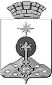 АДМИНИСТРАЦИЯ СЕВЕРОУРАЛЬСКОГО ГОРОДСКОГО ОКРУГАПОСТАНОВЛЕНИЕ1. Матюшенко Василий Петровичисполняющий обязанности Главы Администрации Североуральского городского округа, председатель организационного комитетаЧлены оргкомитета:2. Достовалова Ирина Ивановназаместитель Главы Администрации Североуральского городского округа по социальным вопросам3. Лявдин Юрий Валерьевичдиректор общества с ограниченной ответственностью «Спецсервис» (по согласованию)4. Малахов Константин Александровичдиректор по персоналу Акционерного общества «Севуралбокситруда» (по согласованию)5. Новоселов Владимир Алексеевич главный врач государственного бюджетного учреждения здравоохранения «Североуральская центральная городская больница» (по согласованию)6. Ощепкова Ирина Николаевнаначальник Управления образования Администрации Североуральского городского округа7. Панкевич Анна Владимировнадиректор государственного автономного учреждения печати Свердловской области редакция газеты «Наше слово» (по согласованию)8. Петров Игорь Владимировичглава Управления Администрации Североуральского городского округа в поселках Черемухово, Сосьва и селе Всеволодо-Благодатское 9. Салямов Артур Фатыховичначальник Отдела МВД России по городу Североуральску (по согласованию)10. Степанов Игорь Викторовичглава Управления Администрации Североуральского  городского округа в поселках Калья и Третий Северный11. Томуз Эдуард Григорьевичдиректор муниципального бюджетного учреждения «Физкультура и Спорт»12. Чириков Михаил Иосифовичзаведующий отделом культуры, спорта, молодёжной политики и социальных программ Администрации Североуральского городского округа13. Шулепов Николай Ивановичдиректор ООО «Импульс» (по согласованию).Возрастная группаДистанция1 классы500м2 классы1 км3 классы1 км4 классы1 км5 - 6 классы2 км7 - 8 классы2 км9 - 11 классы2 км№Возрастная группаДистанция  1 группамальчики   2004г.р.  – 2006 г.р.           2 км  2 группадевочки   2004 г.р. – 2006 г.р.                           2 км  3 группаюноши  2003 г.р. -  2002 г.р.                 4 км  4 группадевушки 2003 г.р. -  2002 г.р.                2 км  5 группаюноши 2001 г.р. -  2000 г.р.                  4 км  6 группадевушки  2001 г.р. -  2000 г.р.                4 км  7 группамужчины 1971 г.р. и старше                4 км  8 группаженщины 1971 г.р. и старше                 2 км  9 группамужчины 1999 г.р. -  1972 г.р.                  6 км  10 группаженщины  1999 г.р. -  1972 г.р.                4 км№Возрастная группаДистанция, общая протяженность эстафеты1.Мама, папа, ребенок 6 -  8 лет (2011 - 2009г.р.)500м№Возрастная группаДистанция, общая протяженность эстафеты1.Мама, папа, ребенок 9 - 12 лет (2008 - 2005г.р.)500м№Фамилии, имя участникаГод рождениядопуск№п/пМероприятие Срок исполненияОтветственныеисполнители12341Разместить программу проведения массовых соревнований «Всероссийский день бега «Кросс нации-2017» в средствах массовой информации.с 01.09 по 17.09.2017 государственное автономное учреждение печати Свердловской области редакция газеты «Наше слово» (по согласованию);пресс-служба акционерного общества «Севуралбокситруда» (по согласованию);муниципальное автономное учреждение «Североуральская городская информационная студия радиовещания «Северный вестник» (по согласованию)2Обеспечить информацией всех руководителей организаций и учреждений всех форм собственности о проведении массовых соревнований «Всероссийский день бега «Кросс нации -2017»до 01.09.2017муниципальное бюджетное учреждение «Физкультура и Спорт» 3Подготовить приглашения руководителям предприятий для участия в массовых соревнованиях «Всероссийский день бега «Кроссе нации-2017»до 11.09.2017муниципальное бюджетное учреждение «Физкультура и Спорт» 4Организовать и провести «Декаду бега», в рамках массовых соревнованиях «Всероссийский день бега «Кросс нации -2017» с 06 по 15.09.2017Управление образования Администрации Североуральского городского округа51) Обеспечить сопровождение забегов машиной ГИБДД центральный забег в г. Североуральске и  поселках Черемухово и Калья, 3й Северный2) Обеспечить охрану правопорядка во время проведения  массовых соревнований «Всероссийский день бега «Кросс нации -2017»  на площади Мира3) Перекрыть движение автотранспорта на прилегающих улицах по маршруту проведения забегов  (схема прилагается).16.09.2017 в поселках Калья3-й Северный Черёмухово17.09.2017г. Североуральск (площадь Мира с 10-00 до 13-00)отдел МВД России по городу Североуральску(по согласованию)6Организовать дежурство и сопровождение  бригады врачей «Скорой помощи» во время проведения массовых соревнованиях «Всероссийский день бега «Кросс нации -2017»  в г. Североуральск, поселках Черемухово, Калья, 3й-Северный16 -17.09.2017государственное бюджетное учреждение здравоохранения «Североуральская центральная городская больница» (по согласованию)7Установить временные дорожные знаки, согласно схемы маршрута пробега (от площади Мира по улице Молодежная до улицы Чкалова)17.09.2017 ООО «Импульс» (по согласованию)8Доставка наградной атрибутики из Администрации Северного управленческого округа.до 15.09.2017муниципальное бюджетное учреждение «Физкультура и Спорт»9Взять под контроль и оказать помощь в организации и проведении массовых соревнованиях «Всероссийский день бега «Кросс нации -2017» в поселках Черемухово, Калья, 3-й Северный16.09.2017Управления Администрации Североуральского городского округа в поселках Черемухово, Сосьва и селе Всеволодо-Благодатское, Калья, 3-й Северный10Оказать помощь в озвучивании площади при проведении «Кросса нации-2017» в поселках и г. Североуральск16-17.09.2017муниципальное бюджетное учреждение культуры «Центр культуры и искусства»11Рекомендовать руководителям предприятий, организаций и учреждений всех форм собственности принять участие в центральном забеге массовых соревнований «Всероссийский  день бега «Кросс нации -2017»16-17.09.201712Согласовать маршрут движения рейсовых автобусов, для безопасности участников во время проведения соревнований с обществом с ограниченной ответственностью «Северавто»Город17.09.2017(с 11.00 ч.до 13.00 ч.) Поселки16.09 20173-й СеверныйКальяп.Черемухово муниципальное бюджетное учреждение «Физкультура и Спорт»13Рекомендовать ПОУ Североуральская СТШ РО ДОСААФ России, ВПП «Единая Россия»,ОАО «Бин Банк», Сбербанк России, ГМПР АО «СУБРа» учредить призы в номинациях массового забега17.09.201714Предоставить фойе и гардероб ДК «Современник» для регистрации и переодевания участников.17.09.2017муниципальное бюджетное учреждение культуры «Центр культуры и искусства»15Организовать уборку площади Мира до и после проведения массовых соревнованиях  «Всероссийский день бега «Кросс нации-2017»с 16 по 18.09.2017общество с ограниченной ответственностью «Спецсервис» (по согласованию) 16Промести площадь и улицы согласно схеме проведения соревнований17.09.2017муниципальное бюджетное учреждение «Физкультура и Спорт»17Подготовить площадь Мира (произвести разметку, пьедестал, баннер, флагшток и флаги). Подготовить центральную афишу.17.09.2017муниципальное бюджетное учреждение «Физкультура и Спорт»18Организовать единый «День здоровья» для учащихся общеобразовательных учреждений16 -17.09.2017Управление образования Администрации Североуральского городского округа19Организовать и провести забеги  массовых соревнований «Всероссийский день бега «Кросс нации -2017» в г. Североуральске, посёлках Черёмухово, Калья, 3й Северный, 16-17.09.2017муниципальное бюджетное учреждение «Физкультура и Спорт»20Организовать награждение участников  массовых соревнований «Всероссийский день бега «Кросс нации-2017» и «Декады бега»06-17.09.2017муниципальное бюджетное учреждение «Физкультура и Спорт»21Рекомендовать оказать помощь в организации стартового выстрела в центральном забеге массовых соревнований «Всероссийский день бега «Кросс нации-2017»17.09.2017ПОУ Североуральская СТШ РО ДОСААФ России22Подготовить репортаж об итогах проведения массовых соревнованиях «Всероссийский день бега «Кросс нации-2017».до 22.09.2017государственное автономное учреждение печати Свердловской области редакция газеты «Наше слово» (по согласованию);пресс-служба акционерного общества «Севуралбокситруда» (по согласованию);муниципальное автономное учреждение «Североуральская городская информационная студия радиовещания «Северный вестник» (по согласованию)